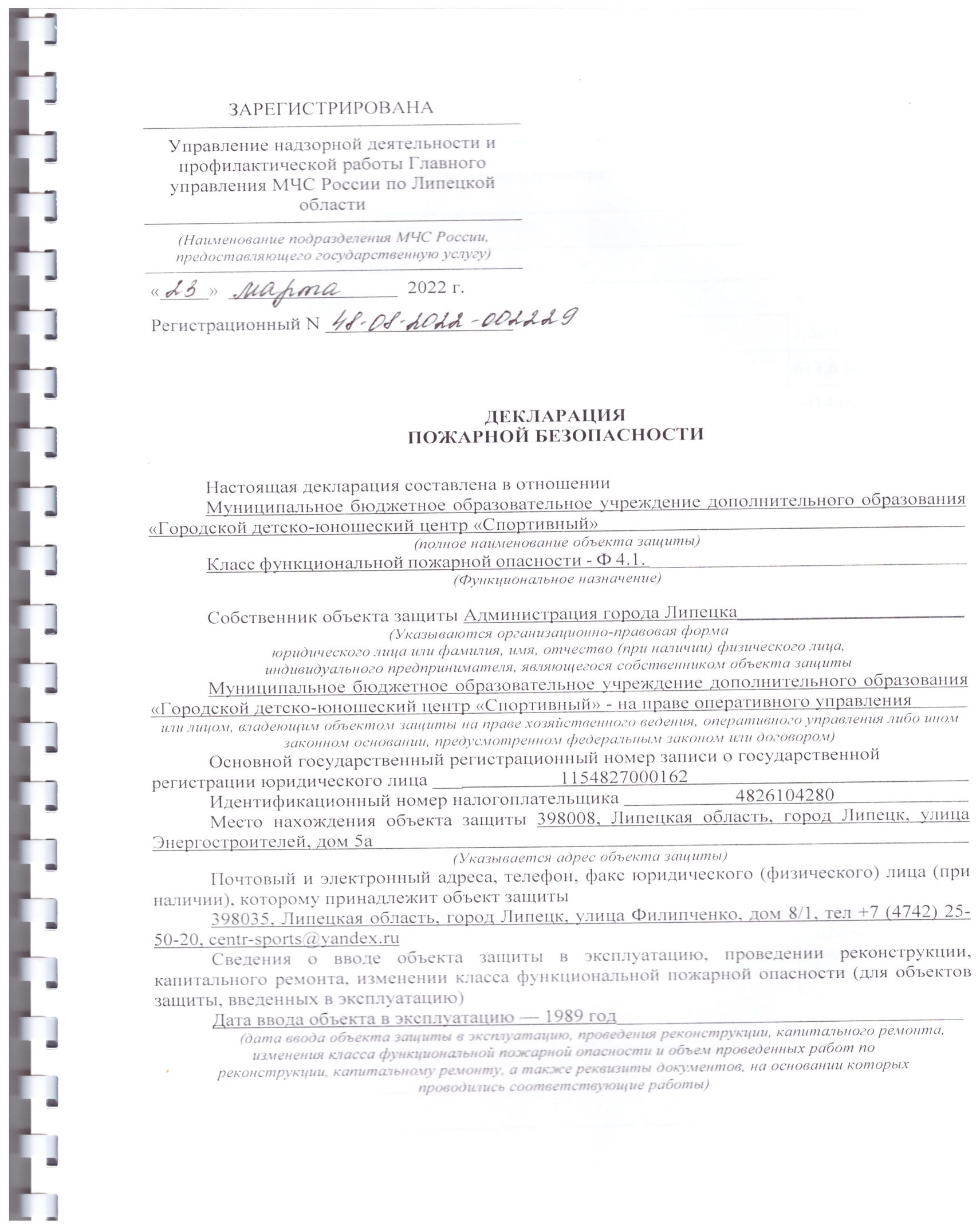 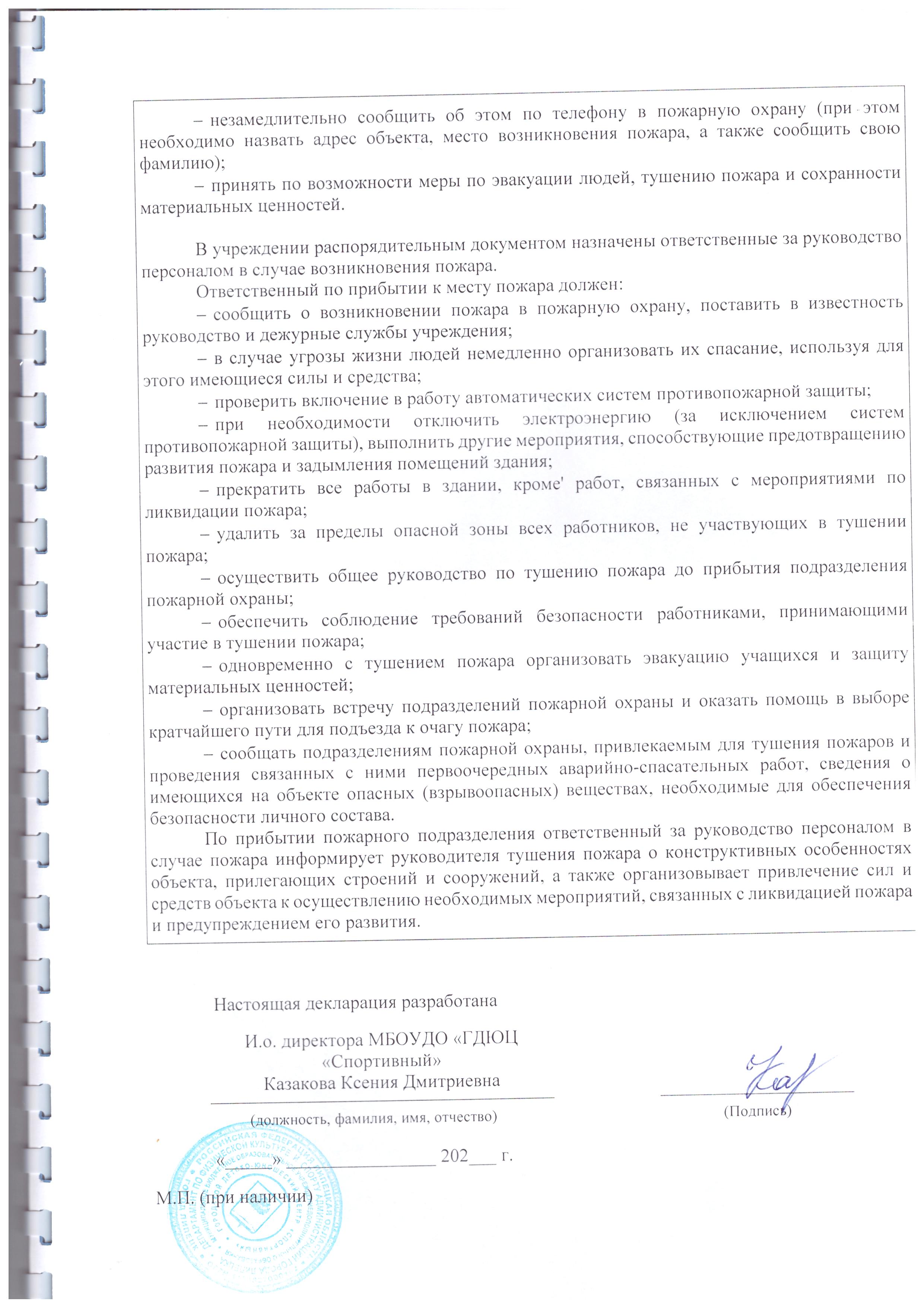 N п/пНаименование разделаНаименование разделаНаименование раздела1.Характеристика объекта защитыХарактеристика объекта защитыХарактеристика объекта защиты1.Наименование параметраНаименование параметраЗначение параметра1.1Степень огнестойкостиСтепень огнестойкостиII1.2Класс конструктивной пожарной опасностиКласс конструктивной пожарной опасностиСО1.3Класс функциональной пожарной опасностиКласс функциональной пожарной опасностиФ 4.1.1.4Высота зданияВысота здания5,56 м1.5Площадь этажа в пределах пожарного отсека зданияПлощадь этажа в пределах пожарного отсека здания613,6 кв. м1.7Объем зданияОбъем здания3414 куб. м1.8Количество этажейКоличество этажей21.9Категория наружных установок по пожарной опасности, категория зданий, сооружений по пожарной и взрывопожарной опасности (указывается для зданий производственного или складского назначения)Категория наружных установок по пожарной опасности, категория зданий, сооружений по пожарной и взрывопожарной опасности (указывается для зданий производственного или складского назначения)—1.10.Перечень и тип систем противопожарной защиты (системы противодымной защиты, пожарной сигнализации, пожаротушения, оповещения и управления эвакуацией, внутренний и наружный противопожарные водопроводы)Перечень и тип систем противопожарной защиты (системы противодымной защиты, пожарной сигнализации, пожаротушения, оповещения и управления эвакуацией, внутренний и наружный противопожарные водопроводы)Здание оборудовано системой АПС Гранит – 24, речевой системой оповещения, системой передачи информации на 01 (на базе прибора «Стрелец-Мониторинг»),внутренним и наружным противопожарным водоснабжением,системой противодымной защиты(дымовые пожарные извещатели),огнетушителями порошковыми ОП-4(3)-АВСЕ-012.Оценка пожарного риска, проведенная на объекте защиты(Заполняется, если проводился расчет пожарного риска. В разделе указываются расчетные значения пожарного риска, а также комплекс выполняемых дополнительных инженерно-технических и организационных мероприятий для обеспечения допустимого значения уровня пожарного риска, в том числе перечень и тип систем противопожарной защиты)Оценка пожарного риска, проведенная на объекте защиты(Заполняется, если проводился расчет пожарного риска. В разделе указываются расчетные значения пожарного риска, а также комплекс выполняемых дополнительных инженерно-технических и организационных мероприятий для обеспечения допустимого значения уровня пожарного риска, в том числе перечень и тип систем противопожарной защиты)Оценка пожарного риска, проведенная на объекте защиты(Заполняется, если проводился расчет пожарного риска. В разделе указываются расчетные значения пожарного риска, а также комплекс выполняемых дополнительных инженерно-технических и организационных мероприятий для обеспечения допустимого значения уровня пожарного риска, в том числе перечень и тип систем противопожарной защиты)Объект спроектирован и построен в соответствии с раннее действующими нормами пожарной безопасности. Согласно части 1 статьи 6 Федерального закона от 22 июля 2008 года №123 – ФЗ «Технический регламент о требованиях пожарной безопасности» при выполнении обязательных требований пожарной безопасности,установленных федеральными законами о технических регламентах, требований нормативных документов по пожарной безопасности расчет пожарного риска не требуетсяОбъект спроектирован и построен в соответствии с раннее действующими нормами пожарной безопасности. Согласно части 1 статьи 6 Федерального закона от 22 июля 2008 года №123 – ФЗ «Технический регламент о требованиях пожарной безопасности» при выполнении обязательных требований пожарной безопасности,установленных федеральными законами о технических регламентах, требований нормативных документов по пожарной безопасности расчет пожарного риска не требуетсяОбъект спроектирован и построен в соответствии с раннее действующими нормами пожарной безопасности. Согласно части 1 статьи 6 Федерального закона от 22 июля 2008 года №123 – ФЗ «Технический регламент о требованиях пожарной безопасности» при выполнении обязательных требований пожарной безопасности,установленных федеральными законами о технических регламентах, требований нормативных документов по пожарной безопасности расчет пожарного риска не требуетсяОбъект спроектирован и построен в соответствии с раннее действующими нормами пожарной безопасности. Согласно части 1 статьи 6 Федерального закона от 22 июля 2008 года №123 – ФЗ «Технический регламент о требованиях пожарной безопасности» при выполнении обязательных требований пожарной безопасности,установленных федеральными законами о технических регламентах, требований нормативных документов по пожарной безопасности расчет пожарного риска не требуется3.Оценка возможного ущерба имуществу третьих лиц от пожара(Заполняется самостоятельно, исходя из собственной оценки возможного ущерба имуществу третьих лиц от пожара, либо приводятся реквизиты документов страхования)Оценка возможного ущерба имуществу третьих лиц от пожара(Заполняется самостоятельно, исходя из собственной оценки возможного ущерба имуществу третьих лиц от пожара, либо приводятся реквизиты документов страхования)Оценка возможного ущерба имуществу третьих лиц от пожара(Заполняется самостоятельно, исходя из собственной оценки возможного ущерба имуществу третьих лиц от пожара, либо приводятся реквизиты документов страхования)Исходя из собственной оценки, возможный ущерб имуществу третьих лиц от пожара составляет 0,00 рублейИсходя из собственной оценки, возможный ущерб имуществу третьих лиц от пожара составляет 0,00 рублейИсходя из собственной оценки, возможный ущерб имуществу третьих лиц от пожара составляет 0,00 рублейИсходя из собственной оценки, возможный ущерб имуществу третьих лиц от пожара составляет 0,00 рублей4.Сведения о выполнении мероприятий по обеспечению пожарной безопасности, выполнение которых должно обеспечиваться на объекте защитыСведения о выполнении мероприятий по обеспечению пожарной безопасности, выполнение которых должно обеспечиваться на объекте защитыСведения о выполнении мероприятий по обеспечению пожарной безопасности, выполнение которых должно обеспечиваться на объекте защиты4.Наименование противопожарного мероприятияРеквизиты нормативных правовых актов и нормативных документов по пожарной безопасности, перечень статей (частей, пунктов) устанавливающих требования пожарной безопасности к объекту защитыСведения о выполнении выполняется/не выполняется4.1Противопожарные расстояния между зданиями и сооружениямиГл. 16 ФЗ-123 «Технический регламент о требованиях пожарной безопасности»;СП 42.13330.2011 (п.10.4, п. 10.6)выполняется4.2Наружное противопожарное водоснабжениеСП 8.13130.2020 (п. 5.2);СП 31.1330.2012выполняется4.3Проезды и подъезды для пожарной техникиСт. 90 ФЗ-123 «Технический регламент о требованиях пожарной безопасности»выполняется4.4Конструктивные и объемно-планировочные решения, степень огнестойкости и класс конструктивной пожарной опасностиГл. 8; гл. 10 ФЗ-123 «Технический регламент о требованиях пожарной безопасности»;СП 2.13130.2020 (ч. 5, п. 6.7);СП 4.13130.2020 (п. 5.1)выполняется4.5Обеспечение безопасности людей при возникновении пожара, эвакуационные пути и выходыСт. 53. ст. 89 ФЗ-123 «Технический регламент о требованиях пожарной безопасности»;СП 1.13130.2020 (п. 5.1, п. 5.2)выполняется4.6Обеспечение безопасности пожарно-спасательных подразделений при ликвидации пожараСт. 90 ФЗ-123 «Технический регламент о требованиях пожарной безопасности»;Ст. 17 ФЗ-384 «Технический регламент о безопасности зданий, строений, сооружений»выполняется4.7Системы противопожарной защиты (системы противодымной защиты, пожарной сигнализации, пожаротушения, оповещения и управления эвакуацией, внутренний и наружный противопожарные водопроводы)Гл. 14, гл. 19 ФЗ-123 «Технический регламент о требованиях пожарной безопасности»; СП 10.13130.2020 (п. 4.1);СП 8.13130.2020 (ч. 6, ч. 8);СП 30.13330.2012СП 31.13330.2012СП 484.1311500.2020выполняется4.8Размещение, управление и взаимодействие оборудования противопожарной защиты с инженерными системами зданий и оборудованием, работа которого направлена на обеспечение безопасной эвакуации людей, тушение пожара и ограничение его развитияГл. 19 ФЗ-123 «Технический регламент о требованиях пожарной безопасности»; СП 7.13130.2020(ч. 4, ч. 5, ч. 6);СП 5.13130.2020 (ч.13, ч.14,Прил. А);СП 6.13130.2020 (ч. 4);СП 3.13130.2009 (ч.4);ГОСТ Р 12.2.143- 2009выполняется4.9Организационно-технические мероприятия по обеспечению пожарной безопасности объекта защиты и противопожарный режимПостановлениеправительства РФ№ 1479 «Об утверждении Правил противопожарного режима в РФ» (п.1 - п.63);Гл. 14 ФЗ-123 «Технический регламент о требованиях пожарной безопасности»; Гл. 5 ФЗ-69 «О пожарной безопасности»;Приказ МЧС РФ № 645 «Об утверждении норм пожарной безопасности «Обучение мерам пожарной безопасности работников организаций» (ч. 2 – ч. 4)выполняетсяТребования к зданию, помещениям и территории МБОУДО «ГДЮЦ «Спортивный» (ул. Энергостроителей, д. 5а), установленные нормативно-правовыми актами Российской Федерации и нормативными документами федеральных органов исполнительной власти, применяются в соответствии с требованиями части 4 статьи 4 Федерального закона от 22 июля 2008 года № 123-ФЭ «Технический регламент о требованиях пожарной безопасности»Требования к зданию, помещениям и территории МБОУДО «ГДЮЦ «Спортивный» (ул. Энергостроителей, д. 5а), установленные нормативно-правовыми актами Российской Федерации и нормативными документами федеральных органов исполнительной власти, применяются в соответствии с требованиями части 4 статьи 4 Федерального закона от 22 июля 2008 года № 123-ФЭ «Технический регламент о требованиях пожарной безопасности»Требования к зданию, помещениям и территории МБОУДО «ГДЮЦ «Спортивный» (ул. Энергостроителей, д. 5а), установленные нормативно-правовыми актами Российской Федерации и нормативными документами федеральных органов исполнительной власти, применяются в соответствии с требованиями части 4 статьи 4 Федерального закона от 22 июля 2008 года № 123-ФЭ «Технический регламент о требованиях пожарной безопасности»Требования к зданию, помещениям и территории МБОУДО «ГДЮЦ «Спортивный» (ул. Энергостроителей, д. 5а), установленные нормативно-правовыми актами Российской Федерации и нормативными документами федеральных органов исполнительной власти, применяются в соответствии с требованиями части 4 статьи 4 Федерального закона от 22 июля 2008 года № 123-ФЭ «Технический регламент о требованиях пожарной безопасности»В здании предусмотрены конструктивные, объемно-планировочные и инженерно-технические решения, обеспечивающие в случае пожара:возможность спасения людей;возможность эвакуации людей, независимо от их возраста и физического состояния наружу, на прилегающую к зданию территорию (далее — наружу) до наступления угрозы их жизни и здоровью вследствие воздействия опасных факторов пожара;нераспространение пожара на рядом расположенные здания, в том числе при обрушении горящего здания;возможность доступа личного состава пожарных подразделений и подачи средств пожаротушения к очагу пожара, а также проведения мероприятий по спасению людей и материальных ценностей;ограничение прямого и косвенного материального ущерба, включая содержимое здания и само здание, при экономически обоснованном соотношении величины ущерба и расходов на противопожарные мероприятия, пожарную охрану и ее оснащение.В процессе эксплуатации:обеспечивается содержание здания и работоспособность средств противопожарной защиты в соответствии с требованиями проектной и технической документации на них;не допускается изменение конструктивных, объемно-планировочных и инженерно-технических решений без проекта, разработанного в соответствии с действующими нормами и утвержденного в установленном порядке;при проведении ремонтных работ не допускается применение конструкций и материалов, не отвечающих требованиям действующих норм.Мероприятия по противопожарной защите здания предусматриваются с учетом технического оснащения пожарных подразделений и их расположенияВ здании предусмотрены конструктивные, объемно-планировочные и инженерно-технические решения, обеспечивающие в случае пожара:возможность спасения людей;возможность эвакуации людей, независимо от их возраста и физического состояния наружу, на прилегающую к зданию территорию (далее — наружу) до наступления угрозы их жизни и здоровью вследствие воздействия опасных факторов пожара;нераспространение пожара на рядом расположенные здания, в том числе при обрушении горящего здания;возможность доступа личного состава пожарных подразделений и подачи средств пожаротушения к очагу пожара, а также проведения мероприятий по спасению людей и материальных ценностей;ограничение прямого и косвенного материального ущерба, включая содержимое здания и само здание, при экономически обоснованном соотношении величины ущерба и расходов на противопожарные мероприятия, пожарную охрану и ее оснащение.В процессе эксплуатации:обеспечивается содержание здания и работоспособность средств противопожарной защиты в соответствии с требованиями проектной и технической документации на них;не допускается изменение конструктивных, объемно-планировочных и инженерно-технических решений без проекта, разработанного в соответствии с действующими нормами и утвержденного в установленном порядке;при проведении ремонтных работ не допускается применение конструкций и материалов, не отвечающих требованиям действующих норм.Мероприятия по противопожарной защите здания предусматриваются с учетом технического оснащения пожарных подразделений и их расположенияВ здании предусмотрены конструктивные, объемно-планировочные и инженерно-технические решения, обеспечивающие в случае пожара:возможность спасения людей;возможность эвакуации людей, независимо от их возраста и физического состояния наружу, на прилегающую к зданию территорию (далее — наружу) до наступления угрозы их жизни и здоровью вследствие воздействия опасных факторов пожара;нераспространение пожара на рядом расположенные здания, в том числе при обрушении горящего здания;возможность доступа личного состава пожарных подразделений и подачи средств пожаротушения к очагу пожара, а также проведения мероприятий по спасению людей и материальных ценностей;ограничение прямого и косвенного материального ущерба, включая содержимое здания и само здание, при экономически обоснованном соотношении величины ущерба и расходов на противопожарные мероприятия, пожарную охрану и ее оснащение.В процессе эксплуатации:обеспечивается содержание здания и работоспособность средств противопожарной защиты в соответствии с требованиями проектной и технической документации на них;не допускается изменение конструктивных, объемно-планировочных и инженерно-технических решений без проекта, разработанного в соответствии с действующими нормами и утвержденного в установленном порядке;при проведении ремонтных работ не допускается применение конструкций и материалов, не отвечающих требованиям действующих норм.Мероприятия по противопожарной защите здания предусматриваются с учетом технического оснащения пожарных подразделений и их расположенияВ здании предусмотрены конструктивные, объемно-планировочные и инженерно-технические решения, обеспечивающие в случае пожара:возможность спасения людей;возможность эвакуации людей, независимо от их возраста и физического состояния наружу, на прилегающую к зданию территорию (далее — наружу) до наступления угрозы их жизни и здоровью вследствие воздействия опасных факторов пожара;нераспространение пожара на рядом расположенные здания, в том числе при обрушении горящего здания;возможность доступа личного состава пожарных подразделений и подачи средств пожаротушения к очагу пожара, а также проведения мероприятий по спасению людей и материальных ценностей;ограничение прямого и косвенного материального ущерба, включая содержимое здания и само здание, при экономически обоснованном соотношении величины ущерба и расходов на противопожарные мероприятия, пожарную охрану и ее оснащение.В процессе эксплуатации:обеспечивается содержание здания и работоспособность средств противопожарной защиты в соответствии с требованиями проектной и технической документации на них;не допускается изменение конструктивных, объемно-планировочных и инженерно-технических решений без проекта, разработанного в соответствии с действующими нормами и утвержденного в установленном порядке;при проведении ремонтных работ не допускается применение конструкций и материалов, не отвечающих требованиям действующих норм.Мероприятия по противопожарной защите здания предусматриваются с учетом технического оснащения пожарных подразделений и их расположенияОписание системы обеспечения пожарной безопасностиМБОУДО «ГДЮЦ «Спортивный» по адресу: ул. Энергостроителей, д. 5а(Далее объект защиты или учреждение)Система обеспечения пожарной безопасности - это совокупность организационных и технических мероприятий, направленных на недопущение пожара, предотвращение воздействия на людей опасных факторов и ограничение материального ущерба от него.На объекте защиты предусмотрена система пожарной безопасности, направленная на недопущение пожара, предотвращение воздействия на людей опасных факторов и ограничение материального ущерба от него.Требуемый уровень обеспечения пожарной безопасности обеспечен выполнением требований нормативных документов по пожарной безопасности.Для обеспечения безопасности людей и снижения ущерба от возможного пожара, здание объекта оснащено комплексом средств противопожарной защиты:системой речевого оповещения и управления эвакуацией людей при пожаре;автоматической системой пожарной сигнализации;первичными средствами пожаротушения;внутренним противопожарным водопроводом;наружным противопожарным водоснабжением;каналом передачи информации с автоматической пожарной сигнализации на ЦУС-01, а также комплексом организационных мер, направленных на предотвращение воздействия на людей опасных факторов пожара и ограничение материального ущерба от него.Электрооборудование в здании и помещениях выбрано со степенью защиты в соответствии с классом зоны, в которой оно применяется.Электроустановки, системы вентиляции и отопления выполнены в соответствии с требованиями действующих нормативных документов в области пожарной безопасностиОписание системы обеспечения пожарной безопасностиМБОУДО «ГДЮЦ «Спортивный» по адресу: ул. Энергостроителей, д. 5а(Далее объект защиты или учреждение)Система обеспечения пожарной безопасности - это совокупность организационных и технических мероприятий, направленных на недопущение пожара, предотвращение воздействия на людей опасных факторов и ограничение материального ущерба от него.На объекте защиты предусмотрена система пожарной безопасности, направленная на недопущение пожара, предотвращение воздействия на людей опасных факторов и ограничение материального ущерба от него.Требуемый уровень обеспечения пожарной безопасности обеспечен выполнением требований нормативных документов по пожарной безопасности.Для обеспечения безопасности людей и снижения ущерба от возможного пожара, здание объекта оснащено комплексом средств противопожарной защиты:системой речевого оповещения и управления эвакуацией людей при пожаре;автоматической системой пожарной сигнализации;первичными средствами пожаротушения;внутренним противопожарным водопроводом;наружным противопожарным водоснабжением;каналом передачи информации с автоматической пожарной сигнализации на ЦУС-01, а также комплексом организационных мер, направленных на предотвращение воздействия на людей опасных факторов пожара и ограничение материального ущерба от него.Электрооборудование в здании и помещениях выбрано со степенью защиты в соответствии с классом зоны, в которой оно применяется.Электроустановки, системы вентиляции и отопления выполнены в соответствии с требованиями действующих нормативных документов в области пожарной безопасностиОписание системы обеспечения пожарной безопасностиМБОУДО «ГДЮЦ «Спортивный» по адресу: ул. Энергостроителей, д. 5а(Далее объект защиты или учреждение)Система обеспечения пожарной безопасности - это совокупность организационных и технических мероприятий, направленных на недопущение пожара, предотвращение воздействия на людей опасных факторов и ограничение материального ущерба от него.На объекте защиты предусмотрена система пожарной безопасности, направленная на недопущение пожара, предотвращение воздействия на людей опасных факторов и ограничение материального ущерба от него.Требуемый уровень обеспечения пожарной безопасности обеспечен выполнением требований нормативных документов по пожарной безопасности.Для обеспечения безопасности людей и снижения ущерба от возможного пожара, здание объекта оснащено комплексом средств противопожарной защиты:системой речевого оповещения и управления эвакуацией людей при пожаре;автоматической системой пожарной сигнализации;первичными средствами пожаротушения;внутренним противопожарным водопроводом;наружным противопожарным водоснабжением;каналом передачи информации с автоматической пожарной сигнализации на ЦУС-01, а также комплексом организационных мер, направленных на предотвращение воздействия на людей опасных факторов пожара и ограничение материального ущерба от него.Электрооборудование в здании и помещениях выбрано со степенью защиты в соответствии с классом зоны, в которой оно применяется.Электроустановки, системы вентиляции и отопления выполнены в соответствии с требованиями действующих нормативных документов в области пожарной безопасностиОписание системы обеспечения пожарной безопасностиМБОУДО «ГДЮЦ «Спортивный» по адресу: ул. Энергостроителей, д. 5а(Далее объект защиты или учреждение)Система обеспечения пожарной безопасности - это совокупность организационных и технических мероприятий, направленных на недопущение пожара, предотвращение воздействия на людей опасных факторов и ограничение материального ущерба от него.На объекте защиты предусмотрена система пожарной безопасности, направленная на недопущение пожара, предотвращение воздействия на людей опасных факторов и ограничение материального ущерба от него.Требуемый уровень обеспечения пожарной безопасности обеспечен выполнением требований нормативных документов по пожарной безопасности.Для обеспечения безопасности людей и снижения ущерба от возможного пожара, здание объекта оснащено комплексом средств противопожарной защиты:системой речевого оповещения и управления эвакуацией людей при пожаре;автоматической системой пожарной сигнализации;первичными средствами пожаротушения;внутренним противопожарным водопроводом;наружным противопожарным водоснабжением;каналом передачи информации с автоматической пожарной сигнализации на ЦУС-01, а также комплексом организационных мер, направленных на предотвращение воздействия на людей опасных факторов пожара и ограничение материального ущерба от него.Электрооборудование в здании и помещениях выбрано со степенью защиты в соответствии с классом зоны, в которой оно применяется.Электроустановки, системы вентиляции и отопления выполнены в соответствии с требованиями действующих нормативных документов в области пожарной безопасностиОбъект защиты — отдельно стоящее здание МБОУДО «ГДЮЦ «Спортивный» по адресу: ул. Энергостроителей, д. 5аОбъект защиты состоит: 1-этажное здание, 1989 года постройки;Здание учреждения - II степени огнестойкости;Класс конструктивной пожарной опасности - СО;Площадь здания – 613,6 кв. м;Общий строительный объем здания – 3414 куб. мОбъект защиты — отдельно стоящее здание МБОУДО «ГДЮЦ «Спортивный» по адресу: ул. Энергостроителей, д. 5аОбъект защиты состоит: 1-этажное здание, 1989 года постройки;Здание учреждения - II степени огнестойкости;Класс конструктивной пожарной опасности - СО;Площадь здания – 613,6 кв. м;Общий строительный объем здания – 3414 куб. мОбъект защиты — отдельно стоящее здание МБОУДО «ГДЮЦ «Спортивный» по адресу: ул. Энергостроителей, д. 5аОбъект защиты состоит: 1-этажное здание, 1989 года постройки;Здание учреждения - II степени огнестойкости;Класс конструктивной пожарной опасности - СО;Площадь здания – 613,6 кв. м;Общий строительный объем здания – 3414 куб. мОбъект защиты — отдельно стоящее здание МБОУДО «ГДЮЦ «Спортивный» по адресу: ул. Энергостроителей, д. 5аОбъект защиты состоит: 1-этажное здание, 1989 года постройки;Здание учреждения - II степени огнестойкости;Класс конструктивной пожарной опасности - СО;Площадь здания – 613,6 кв. м;Общий строительный объем здания – 3414 куб. мРазмещение объекта защиты на территорииЗдание объекта защиты расположено на отдельной территории в Левобережном районе города Липецка.При рассмотрении генерального плана учитывались требования СП 4.13130.2020 «Системы противопожарной защиты. Ограничение распространения пожара на объектах защиты. Требования к объемно-планировочным и конструктивным решениям», СП 42.13330.2011 «Градостроительство. Планировка и застройка городских и сельских поселений».Объект защиты построен на строго отведенном земельном участке.Основными мероприятиями по планировочным решениям являются: обеспечение нормативных противопожарных разрывов между зданиями, наличие необходимых дорог и подъездов к зданиям и водоисточникам.Расстояния между зданиями, сооружениями и строениями на территории объекта защиты приняты в соответствии с требованиями СП 4.13130.2020 «Системы противопожарной защиты. Ограничение распространения пожара на объектах защиты. Требования к объемно-планировочным и конструктивным решениям»Размещение объекта защиты на территорииЗдание объекта защиты расположено на отдельной территории в Левобережном районе города Липецка.При рассмотрении генерального плана учитывались требования СП 4.13130.2020 «Системы противопожарной защиты. Ограничение распространения пожара на объектах защиты. Требования к объемно-планировочным и конструктивным решениям», СП 42.13330.2011 «Градостроительство. Планировка и застройка городских и сельских поселений».Объект защиты построен на строго отведенном земельном участке.Основными мероприятиями по планировочным решениям являются: обеспечение нормативных противопожарных разрывов между зданиями, наличие необходимых дорог и подъездов к зданиям и водоисточникам.Расстояния между зданиями, сооружениями и строениями на территории объекта защиты приняты в соответствии с требованиями СП 4.13130.2020 «Системы противопожарной защиты. Ограничение распространения пожара на объектах защиты. Требования к объемно-планировочным и конструктивным решениям»Размещение объекта защиты на территорииЗдание объекта защиты расположено на отдельной территории в Левобережном районе города Липецка.При рассмотрении генерального плана учитывались требования СП 4.13130.2020 «Системы противопожарной защиты. Ограничение распространения пожара на объектах защиты. Требования к объемно-планировочным и конструктивным решениям», СП 42.13330.2011 «Градостроительство. Планировка и застройка городских и сельских поселений».Объект защиты построен на строго отведенном земельном участке.Основными мероприятиями по планировочным решениям являются: обеспечение нормативных противопожарных разрывов между зданиями, наличие необходимых дорог и подъездов к зданиям и водоисточникам.Расстояния между зданиями, сооружениями и строениями на территории объекта защиты приняты в соответствии с требованиями СП 4.13130.2020 «Системы противопожарной защиты. Ограничение распространения пожара на объектах защиты. Требования к объемно-планировочным и конструктивным решениям»Размещение объекта защиты на территорииЗдание объекта защиты расположено на отдельной территории в Левобережном районе города Липецка.При рассмотрении генерального плана учитывались требования СП 4.13130.2020 «Системы противопожарной защиты. Ограничение распространения пожара на объектах защиты. Требования к объемно-планировочным и конструктивным решениям», СП 42.13330.2011 «Градостроительство. Планировка и застройка городских и сельских поселений».Объект защиты построен на строго отведенном земельном участке.Основными мероприятиями по планировочным решениям являются: обеспечение нормативных противопожарных разрывов между зданиями, наличие необходимых дорог и подъездов к зданиям и водоисточникам.Расстояния между зданиями, сооружениями и строениями на территории объекта защиты приняты в соответствии с требованиями СП 4.13130.2020 «Системы противопожарной защиты. Ограничение распространения пожара на объектах защиты. Требования к объемно-планировочным и конструктивным решениям»Наружное противопожарное водоснабжение, проезды и подъезды для пожарной техникиВ соответствии с требованиями СП 8.13130.2020 «Системы противопожарной защиты. Источники наружного противопожарного водоснабжения. Требования пожарной безопасности», расход воды на наружное пожаротушение - 20 л/с.В соответствии с требованиями СП 8.13130.2020 «Системы противопожарной защиты. Источники наружного противопожарного водоснабжения. Требования пожарной безопасности», продолжительность тушения пожара - 3 часа.Расстояние до пожарных гидрантов учитывает возможность установки на них автомобилей и осуществление тушения зданий, с учетом прокладки рукавных линий длиной по дорогам с твердым покрытием.На расстоянии 5 метров от здания учреждения установлен пожарный гидрант.По направлению движения к пожарному гидранту (на стене здания) в соответствии с требованиями СП 8.13130.2020 «Системы противопожарной защиты. Источники наружного противопожарного водоснабжения. Требования пожарной безопасности», установлен соответствующий указатель, на котором четко нанесены цифры, указывающие расстояние до источника противопожарного водоснабжения.Расположение здания удовлетворяет условию отсутствия угрозы причинения вреда третьим лицам в случае пожара.В соответствии с требованиями СП 42.13330.2011 «Градостроительство. Планировка и застройка городских и сельских поселений» подъезд для пожарных автомобилей к зданию обеспечивается. Зона между внутренним краем проездов до стен фасадов свободна от ограждений, воздушных линий электропередачи и рядовой посадки деревьев.Покрытие и конструкции проездов рассчитаны на нагрузку от пожарных автомобилей.Проезды для пожарной техники соответствуют следующим требованиям:обеспечение возможности проезда, а также доступа пожарных подразделений к зданиям объекта защиты с возможностью установки специального пожарного оборудования;расстояние от края проезда до стен здания - не более 8 м;ширина проезда - не менее 6 м.Не допускается использовать пожарные проезды для стоянки автотранспорта.Проектом, в соответствии с требованиями ст. 67 Федерального закона № 123 - ФЗ «Технический регламент о требованиях пожарной безопасности», к объекту защиты обеспечен подъезд пожарных автомобилей.Расстояние от здания объекта защиты до ближайшего пожарного депо составляет 2,5 км.При средней скорости движения пожарного автомобиля 50-60 км/ч, время прибытия первого подразделения ГПС к месту вызова составит 6 минут, что соответствует требованиям ст. 67 Федерального закона № 123 - ФЗ «Технический регламент о требованиях пожарной безопасности».Основной подъезд пожарной техники к зданию предусмотрен со стороны ул. ЭнергостроителейНаружное противопожарное водоснабжение, проезды и подъезды для пожарной техникиВ соответствии с требованиями СП 8.13130.2020 «Системы противопожарной защиты. Источники наружного противопожарного водоснабжения. Требования пожарной безопасности», расход воды на наружное пожаротушение - 20 л/с.В соответствии с требованиями СП 8.13130.2020 «Системы противопожарной защиты. Источники наружного противопожарного водоснабжения. Требования пожарной безопасности», продолжительность тушения пожара - 3 часа.Расстояние до пожарных гидрантов учитывает возможность установки на них автомобилей и осуществление тушения зданий, с учетом прокладки рукавных линий длиной по дорогам с твердым покрытием.На расстоянии 5 метров от здания учреждения установлен пожарный гидрант.По направлению движения к пожарному гидранту (на стене здания) в соответствии с требованиями СП 8.13130.2020 «Системы противопожарной защиты. Источники наружного противопожарного водоснабжения. Требования пожарной безопасности», установлен соответствующий указатель, на котором четко нанесены цифры, указывающие расстояние до источника противопожарного водоснабжения.Расположение здания удовлетворяет условию отсутствия угрозы причинения вреда третьим лицам в случае пожара.В соответствии с требованиями СП 42.13330.2011 «Градостроительство. Планировка и застройка городских и сельских поселений» подъезд для пожарных автомобилей к зданию обеспечивается. Зона между внутренним краем проездов до стен фасадов свободна от ограждений, воздушных линий электропередачи и рядовой посадки деревьев.Покрытие и конструкции проездов рассчитаны на нагрузку от пожарных автомобилей.Проезды для пожарной техники соответствуют следующим требованиям:обеспечение возможности проезда, а также доступа пожарных подразделений к зданиям объекта защиты с возможностью установки специального пожарного оборудования;расстояние от края проезда до стен здания - не более 8 м;ширина проезда - не менее 6 м.Не допускается использовать пожарные проезды для стоянки автотранспорта.Проектом, в соответствии с требованиями ст. 67 Федерального закона № 123 - ФЗ «Технический регламент о требованиях пожарной безопасности», к объекту защиты обеспечен подъезд пожарных автомобилей.Расстояние от здания объекта защиты до ближайшего пожарного депо составляет 2,5 км.При средней скорости движения пожарного автомобиля 50-60 км/ч, время прибытия первого подразделения ГПС к месту вызова составит 6 минут, что соответствует требованиям ст. 67 Федерального закона № 123 - ФЗ «Технический регламент о требованиях пожарной безопасности».Основной подъезд пожарной техники к зданию предусмотрен со стороны ул. ЭнергостроителейНаружное противопожарное водоснабжение, проезды и подъезды для пожарной техникиВ соответствии с требованиями СП 8.13130.2020 «Системы противопожарной защиты. Источники наружного противопожарного водоснабжения. Требования пожарной безопасности», расход воды на наружное пожаротушение - 20 л/с.В соответствии с требованиями СП 8.13130.2020 «Системы противопожарной защиты. Источники наружного противопожарного водоснабжения. Требования пожарной безопасности», продолжительность тушения пожара - 3 часа.Расстояние до пожарных гидрантов учитывает возможность установки на них автомобилей и осуществление тушения зданий, с учетом прокладки рукавных линий длиной по дорогам с твердым покрытием.На расстоянии 5 метров от здания учреждения установлен пожарный гидрант.По направлению движения к пожарному гидранту (на стене здания) в соответствии с требованиями СП 8.13130.2020 «Системы противопожарной защиты. Источники наружного противопожарного водоснабжения. Требования пожарной безопасности», установлен соответствующий указатель, на котором четко нанесены цифры, указывающие расстояние до источника противопожарного водоснабжения.Расположение здания удовлетворяет условию отсутствия угрозы причинения вреда третьим лицам в случае пожара.В соответствии с требованиями СП 42.13330.2011 «Градостроительство. Планировка и застройка городских и сельских поселений» подъезд для пожарных автомобилей к зданию обеспечивается. Зона между внутренним краем проездов до стен фасадов свободна от ограждений, воздушных линий электропередачи и рядовой посадки деревьев.Покрытие и конструкции проездов рассчитаны на нагрузку от пожарных автомобилей.Проезды для пожарной техники соответствуют следующим требованиям:обеспечение возможности проезда, а также доступа пожарных подразделений к зданиям объекта защиты с возможностью установки специального пожарного оборудования;расстояние от края проезда до стен здания - не более 8 м;ширина проезда - не менее 6 м.Не допускается использовать пожарные проезды для стоянки автотранспорта.Проектом, в соответствии с требованиями ст. 67 Федерального закона № 123 - ФЗ «Технический регламент о требованиях пожарной безопасности», к объекту защиты обеспечен подъезд пожарных автомобилей.Расстояние от здания объекта защиты до ближайшего пожарного депо составляет 2,5 км.При средней скорости движения пожарного автомобиля 50-60 км/ч, время прибытия первого подразделения ГПС к месту вызова составит 6 минут, что соответствует требованиям ст. 67 Федерального закона № 123 - ФЗ «Технический регламент о требованиях пожарной безопасности».Основной подъезд пожарной техники к зданию предусмотрен со стороны ул. ЭнергостроителейНаружное противопожарное водоснабжение, проезды и подъезды для пожарной техникиВ соответствии с требованиями СП 8.13130.2020 «Системы противопожарной защиты. Источники наружного противопожарного водоснабжения. Требования пожарной безопасности», расход воды на наружное пожаротушение - 20 л/с.В соответствии с требованиями СП 8.13130.2020 «Системы противопожарной защиты. Источники наружного противопожарного водоснабжения. Требования пожарной безопасности», продолжительность тушения пожара - 3 часа.Расстояние до пожарных гидрантов учитывает возможность установки на них автомобилей и осуществление тушения зданий, с учетом прокладки рукавных линий длиной по дорогам с твердым покрытием.На расстоянии 5 метров от здания учреждения установлен пожарный гидрант.По направлению движения к пожарному гидранту (на стене здания) в соответствии с требованиями СП 8.13130.2020 «Системы противопожарной защиты. Источники наружного противопожарного водоснабжения. Требования пожарной безопасности», установлен соответствующий указатель, на котором четко нанесены цифры, указывающие расстояние до источника противопожарного водоснабжения.Расположение здания удовлетворяет условию отсутствия угрозы причинения вреда третьим лицам в случае пожара.В соответствии с требованиями СП 42.13330.2011 «Градостроительство. Планировка и застройка городских и сельских поселений» подъезд для пожарных автомобилей к зданию обеспечивается. Зона между внутренним краем проездов до стен фасадов свободна от ограждений, воздушных линий электропередачи и рядовой посадки деревьев.Покрытие и конструкции проездов рассчитаны на нагрузку от пожарных автомобилей.Проезды для пожарной техники соответствуют следующим требованиям:обеспечение возможности проезда, а также доступа пожарных подразделений к зданиям объекта защиты с возможностью установки специального пожарного оборудования;расстояние от края проезда до стен здания - не более 8 м;ширина проезда - не менее 6 м.Не допускается использовать пожарные проезды для стоянки автотранспорта.Проектом, в соответствии с требованиями ст. 67 Федерального закона № 123 - ФЗ «Технический регламент о требованиях пожарной безопасности», к объекту защиты обеспечен подъезд пожарных автомобилей.Расстояние от здания объекта защиты до ближайшего пожарного депо составляет 2,5 км.При средней скорости движения пожарного автомобиля 50-60 км/ч, время прибытия первого подразделения ГПС к месту вызова составит 6 минут, что соответствует требованиям ст. 67 Федерального закона № 123 - ФЗ «Технический регламент о требованиях пожарной безопасности».Основной подъезд пожарной техники к зданию предусмотрен со стороны ул. ЭнергостроителейОбъемно-планировочные решенияСтруктура и состав помещений определены с учетом противопожарных требований, правил техники безопасности. При этом учитывается опасность распространения пожара в результате проникновения пламени или продуктов горения, разогретых до высоких температур, через проемы и отверстия, по строительным конструкциям и коммуникациям, по наружным проемам по вертикали и горизонтали, а также в результате прогрева ограждающих конструкций и коммуникаций и их разрушения.Зданием объекта защиты, в соответствии с требованиями ст. 32 Федерального закона № 123 - ФЗ «Технический регламент о требованиях пожарной безопасности» является:- здание учреждения, предназначенное для ведения образовательной и досуговой деятельности - класс функциональной пожарной опасности Ф 4.1.Выбор размеров здания и площади помещений, а также расстояний до соседних зданий произведен в соответствии со степенью их огнестойкости, класса конструктивной и функциональной пожарной опасности и величины пожарной нагрузки. Также учитывалась эффективность применяемых средств противопожарной защиты, наличие и удаленность противопожарных служб, их вооруженность, возможные экономические и экологические последствия пожара.Помещения, опасные в отношения пожара, размещены таким образом, что на путях эвакуации не возникает препятствий, ведущих к увеличению времени эвакуации или невозможности использования эвакуационных путейОбъемно-планировочные решенияСтруктура и состав помещений определены с учетом противопожарных требований, правил техники безопасности. При этом учитывается опасность распространения пожара в результате проникновения пламени или продуктов горения, разогретых до высоких температур, через проемы и отверстия, по строительным конструкциям и коммуникациям, по наружным проемам по вертикали и горизонтали, а также в результате прогрева ограждающих конструкций и коммуникаций и их разрушения.Зданием объекта защиты, в соответствии с требованиями ст. 32 Федерального закона № 123 - ФЗ «Технический регламент о требованиях пожарной безопасности» является:- здание учреждения, предназначенное для ведения образовательной и досуговой деятельности - класс функциональной пожарной опасности Ф 4.1.Выбор размеров здания и площади помещений, а также расстояний до соседних зданий произведен в соответствии со степенью их огнестойкости, класса конструктивной и функциональной пожарной опасности и величины пожарной нагрузки. Также учитывалась эффективность применяемых средств противопожарной защиты, наличие и удаленность противопожарных служб, их вооруженность, возможные экономические и экологические последствия пожара.Помещения, опасные в отношения пожара, размещены таким образом, что на путях эвакуации не возникает препятствий, ведущих к увеличению времени эвакуации или невозможности использования эвакуационных путейОбъемно-планировочные решенияСтруктура и состав помещений определены с учетом противопожарных требований, правил техники безопасности. При этом учитывается опасность распространения пожара в результате проникновения пламени или продуктов горения, разогретых до высоких температур, через проемы и отверстия, по строительным конструкциям и коммуникациям, по наружным проемам по вертикали и горизонтали, а также в результате прогрева ограждающих конструкций и коммуникаций и их разрушения.Зданием объекта защиты, в соответствии с требованиями ст. 32 Федерального закона № 123 - ФЗ «Технический регламент о требованиях пожарной безопасности» является:- здание учреждения, предназначенное для ведения образовательной и досуговой деятельности - класс функциональной пожарной опасности Ф 4.1.Выбор размеров здания и площади помещений, а также расстояний до соседних зданий произведен в соответствии со степенью их огнестойкости, класса конструктивной и функциональной пожарной опасности и величины пожарной нагрузки. Также учитывалась эффективность применяемых средств противопожарной защиты, наличие и удаленность противопожарных служб, их вооруженность, возможные экономические и экологические последствия пожара.Помещения, опасные в отношения пожара, размещены таким образом, что на путях эвакуации не возникает препятствий, ведущих к увеличению времени эвакуации или невозможности использования эвакуационных путейОбъемно-планировочные решенияСтруктура и состав помещений определены с учетом противопожарных требований, правил техники безопасности. При этом учитывается опасность распространения пожара в результате проникновения пламени или продуктов горения, разогретых до высоких температур, через проемы и отверстия, по строительным конструкциям и коммуникациям, по наружным проемам по вертикали и горизонтали, а также в результате прогрева ограждающих конструкций и коммуникаций и их разрушения.Зданием объекта защиты, в соответствии с требованиями ст. 32 Федерального закона № 123 - ФЗ «Технический регламент о требованиях пожарной безопасности» является:- здание учреждения, предназначенное для ведения образовательной и досуговой деятельности - класс функциональной пожарной опасности Ф 4.1.Выбор размеров здания и площади помещений, а также расстояний до соседних зданий произведен в соответствии со степенью их огнестойкости, класса конструктивной и функциональной пожарной опасности и величины пожарной нагрузки. Также учитывалась эффективность применяемых средств противопожарной защиты, наличие и удаленность противопожарных служб, их вооруженность, возможные экономические и экологические последствия пожара.Помещения, опасные в отношения пожара, размещены таким образом, что на путях эвакуации не возникает препятствий, ведущих к увеличению времени эвакуации или невозможности использования эвакуационных путейСтроительные конструкцииСтроительные конструкции, участвующие в обеспечении общей устойчивости и геометрической неизменяемости здания при пожаре:- несущие конструкции здания - предел огнестойкости, не менее R90;Все строительные конструкции не способствуют скрытому распространению горения.Сведения о несущих конструкциях, не участвующих в обеспечении общей устойчивости зданий, приведены в технической документации на здания. Фундамент – сборный, железобетонные блоки.Перегородки - из силикатного кирпича.Кровля односкатная, крытая рубероидом.Полы - плитка, линолеум, половая доска.Окна - стеклопакет ПВХ, деревянные.Двери - металлические, деревянные, противопожарныеСтроительные конструкцииСтроительные конструкции, участвующие в обеспечении общей устойчивости и геометрической неизменяемости здания при пожаре:- несущие конструкции здания - предел огнестойкости, не менее R90;Все строительные конструкции не способствуют скрытому распространению горения.Сведения о несущих конструкциях, не участвующих в обеспечении общей устойчивости зданий, приведены в технической документации на здания. Фундамент – сборный, железобетонные блоки.Перегородки - из силикатного кирпича.Кровля односкатная, крытая рубероидом.Полы - плитка, линолеум, половая доска.Окна - стеклопакет ПВХ, деревянные.Двери - металлические, деревянные, противопожарныеСтроительные конструкцииСтроительные конструкции, участвующие в обеспечении общей устойчивости и геометрической неизменяемости здания при пожаре:- несущие конструкции здания - предел огнестойкости, не менее R90;Все строительные конструкции не способствуют скрытому распространению горения.Сведения о несущих конструкциях, не участвующих в обеспечении общей устойчивости зданий, приведены в технической документации на здания. Фундамент – сборный, железобетонные блоки.Перегородки - из силикатного кирпича.Кровля односкатная, крытая рубероидом.Полы - плитка, линолеум, половая доска.Окна - стеклопакет ПВХ, деревянные.Двери - металлические, деревянные, противопожарныеСтроительные конструкцииСтроительные конструкции, участвующие в обеспечении общей устойчивости и геометрической неизменяемости здания при пожаре:- несущие конструкции здания - предел огнестойкости, не менее R90;Все строительные конструкции не способствуют скрытому распространению горения.Сведения о несущих конструкциях, не участвующих в обеспечении общей устойчивости зданий, приведены в технической документации на здания. Фундамент – сборный, железобетонные блоки.Перегородки - из силикатного кирпича.Кровля односкатная, крытая рубероидом.Полы - плитка, линолеум, половая доска.Окна - стеклопакет ПВХ, деревянные.Двери - металлические, деревянные, противопожарныеОбеспечение безопасности людей при возникновении пожараВ соответствии с ГОСТ 12.1. 004 - 91* «ССБТ. Пожарная безопасность. Общие требования», обеспечение безопасной эвакуации людей при пожаре является основным направлением противопожарной защиты зданий и сооружений.Для этого предусматривается соответствие требованиям нормативных документов количества эвакуационных выходов, их суммарной ширины и минимальных размеров, протяженности путей эвакуации, конструктивного исполнения эвакуационных путей и выходов, а также наличие и качество организационных мероприятий по обеспечению безопасности людей на случай возникновения пожара.Все помещения и здание обеспечены эвакуационными выходами, в соответствии с нормативными требованиями.Эвакуационные выходы рассредоточены.В соответствии с требованиями СП 1.13130.2020 «Системы противопожарной защиты. Эвакуационные пути и выходы» двери эвакуационных выходов и другие двери на путях эвакуации предусмотрены открывающими по направлению выхода из здания и имеют легкооткрываемые запоры, не препятствующие их свободному открыванию изнутри без ключа, в случае возникновения пожара.Не нормируется направление открывания дверей для следующих помещений:помещений с одновременным пребыванием не более 15 человек;санитарных узлов.Количество, размеры эвакуационных выходов и длина путей эвакуации приняты в соответствии с требованиями нормативных документовОбеспечение безопасности людей при возникновении пожараВ соответствии с ГОСТ 12.1. 004 - 91* «ССБТ. Пожарная безопасность. Общие требования», обеспечение безопасной эвакуации людей при пожаре является основным направлением противопожарной защиты зданий и сооружений.Для этого предусматривается соответствие требованиям нормативных документов количества эвакуационных выходов, их суммарной ширины и минимальных размеров, протяженности путей эвакуации, конструктивного исполнения эвакуационных путей и выходов, а также наличие и качество организационных мероприятий по обеспечению безопасности людей на случай возникновения пожара.Все помещения и здание обеспечены эвакуационными выходами, в соответствии с нормативными требованиями.Эвакуационные выходы рассредоточены.В соответствии с требованиями СП 1.13130.2020 «Системы противопожарной защиты. Эвакуационные пути и выходы» двери эвакуационных выходов и другие двери на путях эвакуации предусмотрены открывающими по направлению выхода из здания и имеют легкооткрываемые запоры, не препятствующие их свободному открыванию изнутри без ключа, в случае возникновения пожара.Не нормируется направление открывания дверей для следующих помещений:помещений с одновременным пребыванием не более 15 человек;санитарных узлов.Количество, размеры эвакуационных выходов и длина путей эвакуации приняты в соответствии с требованиями нормативных документовОбеспечение безопасности людей при возникновении пожараВ соответствии с ГОСТ 12.1. 004 - 91* «ССБТ. Пожарная безопасность. Общие требования», обеспечение безопасной эвакуации людей при пожаре является основным направлением противопожарной защиты зданий и сооружений.Для этого предусматривается соответствие требованиям нормативных документов количества эвакуационных выходов, их суммарной ширины и минимальных размеров, протяженности путей эвакуации, конструктивного исполнения эвакуационных путей и выходов, а также наличие и качество организационных мероприятий по обеспечению безопасности людей на случай возникновения пожара.Все помещения и здание обеспечены эвакуационными выходами, в соответствии с нормативными требованиями.Эвакуационные выходы рассредоточены.В соответствии с требованиями СП 1.13130.2020 «Системы противопожарной защиты. Эвакуационные пути и выходы» двери эвакуационных выходов и другие двери на путях эвакуации предусмотрены открывающими по направлению выхода из здания и имеют легкооткрываемые запоры, не препятствующие их свободному открыванию изнутри без ключа, в случае возникновения пожара.Не нормируется направление открывания дверей для следующих помещений:помещений с одновременным пребыванием не более 15 человек;санитарных узлов.Количество, размеры эвакуационных выходов и длина путей эвакуации приняты в соответствии с требованиями нормативных документовОбеспечение безопасности людей при возникновении пожараВ соответствии с ГОСТ 12.1. 004 - 91* «ССБТ. Пожарная безопасность. Общие требования», обеспечение безопасной эвакуации людей при пожаре является основным направлением противопожарной защиты зданий и сооружений.Для этого предусматривается соответствие требованиям нормативных документов количества эвакуационных выходов, их суммарной ширины и минимальных размеров, протяженности путей эвакуации, конструктивного исполнения эвакуационных путей и выходов, а также наличие и качество организационных мероприятий по обеспечению безопасности людей на случай возникновения пожара.Все помещения и здание обеспечены эвакуационными выходами, в соответствии с нормативными требованиями.Эвакуационные выходы рассредоточены.В соответствии с требованиями СП 1.13130.2020 «Системы противопожарной защиты. Эвакуационные пути и выходы» двери эвакуационных выходов и другие двери на путях эвакуации предусмотрены открывающими по направлению выхода из здания и имеют легкооткрываемые запоры, не препятствующие их свободному открыванию изнутри без ключа, в случае возникновения пожара.Не нормируется направление открывания дверей для следующих помещений:помещений с одновременным пребыванием не более 15 человек;санитарных узлов.Количество, размеры эвакуационных выходов и длина путей эвакуации приняты в соответствии с требованиями нормативных документовПеречень зданий, помещений, подлежащих защите АПСВ соответствии с требованиями СП 484.1311500.2020 «Система противопожарной защиты установки пожарной сигнализации и пожаротушения автоматические. Нормы и правила проектирования», защите установкой пожарной сигнализации подлежат все помещения объекта защиты, кроме помещений с мокрыми процессами (санузлы), водомерных узлов, других помещений для инженерного оборудования, лестничных клеток, а так же помещений категорий В4 и Д по пожарной опасности.В соответствии с требованиями СП 3.13130.2009 «Системы противопожарной защиты». «СИСТЕМА ОПОВЕЩЕНИЯ И УПРАВЛЕНИЯ ЭВАКУАЦИЕЙ ЛЮДЕЙ ПРИ ПОЖАРЕ» в здании объекта защиты предусмотрена система оповещения и управления эвакуацией людей 3-го типа, с установкой светоуказателей «ВЫХОД» и речевых оповещателей.Размещение речевых оповещателей СОУЭ обеспечивает необходимый уровень звука в любой точке защищаемого помещения. Световые указатели направления движения «ВЫХОД» установлены на пути эвакуации из помещений у выходов из здания.Включение оповещения о пожаре производится автоматически при срабатывании автоматической установки пожарной сигнализации.В целях исключения образования задержек людского потока, предусмотрено обозначение направления движения людей в случае вынужденной эвакуации соответствующими знаками, согласно ГОСТ Р 12.4.026 - 2001. «Система стандартов безопасности труда. Цвета сигнальные, знаки безопасности и разметка сигнальная. Назначение и правила применения. Общие технические требования и характеристики», и выполнение требований ГОСТ Р 12.2.14-2009 «Системы фотолюминесцентные эвакуационные».Технические средства автоматических установок пожарной сигнализации должны обеспечивать электрическую и информационную совместимость друг с другом, а также с другими взаимодействующими с ними техническими средствамиПеречень зданий, помещений, подлежащих защите АПСВ соответствии с требованиями СП 484.1311500.2020 «Система противопожарной защиты установки пожарной сигнализации и пожаротушения автоматические. Нормы и правила проектирования», защите установкой пожарной сигнализации подлежат все помещения объекта защиты, кроме помещений с мокрыми процессами (санузлы), водомерных узлов, других помещений для инженерного оборудования, лестничных клеток, а так же помещений категорий В4 и Д по пожарной опасности.В соответствии с требованиями СП 3.13130.2009 «Системы противопожарной защиты». «СИСТЕМА ОПОВЕЩЕНИЯ И УПРАВЛЕНИЯ ЭВАКУАЦИЕЙ ЛЮДЕЙ ПРИ ПОЖАРЕ» в здании объекта защиты предусмотрена система оповещения и управления эвакуацией людей 3-го типа, с установкой светоуказателей «ВЫХОД» и речевых оповещателей.Размещение речевых оповещателей СОУЭ обеспечивает необходимый уровень звука в любой точке защищаемого помещения. Световые указатели направления движения «ВЫХОД» установлены на пути эвакуации из помещений у выходов из здания.Включение оповещения о пожаре производится автоматически при срабатывании автоматической установки пожарной сигнализации.В целях исключения образования задержек людского потока, предусмотрено обозначение направления движения людей в случае вынужденной эвакуации соответствующими знаками, согласно ГОСТ Р 12.4.026 - 2001. «Система стандартов безопасности труда. Цвета сигнальные, знаки безопасности и разметка сигнальная. Назначение и правила применения. Общие технические требования и характеристики», и выполнение требований ГОСТ Р 12.2.14-2009 «Системы фотолюминесцентные эвакуационные».Технические средства автоматических установок пожарной сигнализации должны обеспечивать электрическую и информационную совместимость друг с другом, а также с другими взаимодействующими с ними техническими средствамиПеречень зданий, помещений, подлежащих защите АПСВ соответствии с требованиями СП 484.1311500.2020 «Система противопожарной защиты установки пожарной сигнализации и пожаротушения автоматические. Нормы и правила проектирования», защите установкой пожарной сигнализации подлежат все помещения объекта защиты, кроме помещений с мокрыми процессами (санузлы), водомерных узлов, других помещений для инженерного оборудования, лестничных клеток, а так же помещений категорий В4 и Д по пожарной опасности.В соответствии с требованиями СП 3.13130.2009 «Системы противопожарной защиты». «СИСТЕМА ОПОВЕЩЕНИЯ И УПРАВЛЕНИЯ ЭВАКУАЦИЕЙ ЛЮДЕЙ ПРИ ПОЖАРЕ» в здании объекта защиты предусмотрена система оповещения и управления эвакуацией людей 3-го типа, с установкой светоуказателей «ВЫХОД» и речевых оповещателей.Размещение речевых оповещателей СОУЭ обеспечивает необходимый уровень звука в любой точке защищаемого помещения. Световые указатели направления движения «ВЫХОД» установлены на пути эвакуации из помещений у выходов из здания.Включение оповещения о пожаре производится автоматически при срабатывании автоматической установки пожарной сигнализации.В целях исключения образования задержек людского потока, предусмотрено обозначение направления движения людей в случае вынужденной эвакуации соответствующими знаками, согласно ГОСТ Р 12.4.026 - 2001. «Система стандартов безопасности труда. Цвета сигнальные, знаки безопасности и разметка сигнальная. Назначение и правила применения. Общие технические требования и характеристики», и выполнение требований ГОСТ Р 12.2.14-2009 «Системы фотолюминесцентные эвакуационные».Технические средства автоматических установок пожарной сигнализации должны обеспечивать электрическую и информационную совместимость друг с другом, а также с другими взаимодействующими с ними техническими средствамиПеречень зданий, помещений, подлежащих защите АПСВ соответствии с требованиями СП 484.1311500.2020 «Система противопожарной защиты установки пожарной сигнализации и пожаротушения автоматические. Нормы и правила проектирования», защите установкой пожарной сигнализации подлежат все помещения объекта защиты, кроме помещений с мокрыми процессами (санузлы), водомерных узлов, других помещений для инженерного оборудования, лестничных клеток, а так же помещений категорий В4 и Д по пожарной опасности.В соответствии с требованиями СП 3.13130.2009 «Системы противопожарной защиты». «СИСТЕМА ОПОВЕЩЕНИЯ И УПРАВЛЕНИЯ ЭВАКУАЦИЕЙ ЛЮДЕЙ ПРИ ПОЖАРЕ» в здании объекта защиты предусмотрена система оповещения и управления эвакуацией людей 3-го типа, с установкой светоуказателей «ВЫХОД» и речевых оповещателей.Размещение речевых оповещателей СОУЭ обеспечивает необходимый уровень звука в любой точке защищаемого помещения. Световые указатели направления движения «ВЫХОД» установлены на пути эвакуации из помещений у выходов из здания.Включение оповещения о пожаре производится автоматически при срабатывании автоматической установки пожарной сигнализации.В целях исключения образования задержек людского потока, предусмотрено обозначение направления движения людей в случае вынужденной эвакуации соответствующими знаками, согласно ГОСТ Р 12.4.026 - 2001. «Система стандартов безопасности труда. Цвета сигнальные, знаки безопасности и разметка сигнальная. Назначение и правила применения. Общие технические требования и характеристики», и выполнение требований ГОСТ Р 12.2.14-2009 «Системы фотолюминесцентные эвакуационные».Технические средства автоматических установок пожарной сигнализации должны обеспечивать электрическую и информационную совместимость друг с другом, а также с другими взаимодействующими с ними техническими средствамиВнутреннее пожаротушениеВ соответствии с требованиями СП 10.13130.2020 «Системы противопожарной защиты. Внутренний противопожарный водопровод. Требования пожарной безопасности», в здании предусмотрен внутренний противопожарный водопровод с расходом воды на внутреннее пожаротушение - 2,5 л/с.Внутренний противопожарный водопровод предусматривается в виде кольцевой сети с присоединением к ней стояков, на которых размещаются внутренние пожарные краны. Для обеспечения нормативного давления в системе внутреннего противопожарного водоснабжения, в подвальном этаже предусмотрена насосная станция, в состав которой входит основной и резервный насос.Свободный напор обеспечивает получение компактной струи высотой и радиусом действия не менее 10 м для тушения пожара в любое время суток в самой удаленной и высокой части здания.Количество необходимых пожарных кранов: 1, что определено расчетами на проектирование.Конструкции пожарных кранов обеспечивают возможность открывания запорного устройства одним человеком и подачи воды с интенсивностью, обеспечивающей тушение пожара. Пожарные краны установлены на высоте 1,35 м над полом помещения и размещаются в пожарном шкафу, имеющем отверстия для проветривания, приспособленном для их опломбирования и визуального осмотра без вскрытия. Габаритные размеры и установка ПК не загромождают пути эвакуации.Шкафы пожарных кранов комплектуются пожарными рукавами длиной 20 м и пожарными стволами. На дверях нанесены надписи в соответствии с ГОСТ 12.4.069-83.Для ликвидации и ограничения распространения возможного пожара предусмотрено применение первичных средств – переносных огнетушителей.Выбор типа и расчет необходимого количества огнетушителей произведен в зависимости от их огнетушащей способности, предельной площади, класса пожара горючих веществ и материалов в защищаемом помещении.В связи с тем, что наиболее вероятный пожар может возникнуть вследствие горения твердых веществ (мебель, бумага, оргтехника, электробытовые приборы), выбор типа огнетушителей произведен для класса пожара А.Помещения учреждения укомплектованы огнетушителями ОП-4, из расчета 3 огнетушителя на 613 метров защищаемой площади.Переносные огнетушители обеспечивают тушение пожара одним человеком на площади, указанной в технической документации организации - изготовителя.Огнетушители размещаются в здании таким образом, что расстояние от возможного очага пожара до места размещения огнетушителя не превышает 20 м. Размещение в проходах не препятствует безопасной эвакуации людей. Огнетушители располагаются на видных местах вблизи от выходов из помещений в специальных металлических подставках, обозначенных знаками безопасности в соответствии с ГОСТВнутреннее пожаротушениеВ соответствии с требованиями СП 10.13130.2020 «Системы противопожарной защиты. Внутренний противопожарный водопровод. Требования пожарной безопасности», в здании предусмотрен внутренний противопожарный водопровод с расходом воды на внутреннее пожаротушение - 2,5 л/с.Внутренний противопожарный водопровод предусматривается в виде кольцевой сети с присоединением к ней стояков, на которых размещаются внутренние пожарные краны. Для обеспечения нормативного давления в системе внутреннего противопожарного водоснабжения, в подвальном этаже предусмотрена насосная станция, в состав которой входит основной и резервный насос.Свободный напор обеспечивает получение компактной струи высотой и радиусом действия не менее 10 м для тушения пожара в любое время суток в самой удаленной и высокой части здания.Количество необходимых пожарных кранов: 1, что определено расчетами на проектирование.Конструкции пожарных кранов обеспечивают возможность открывания запорного устройства одним человеком и подачи воды с интенсивностью, обеспечивающей тушение пожара. Пожарные краны установлены на высоте 1,35 м над полом помещения и размещаются в пожарном шкафу, имеющем отверстия для проветривания, приспособленном для их опломбирования и визуального осмотра без вскрытия. Габаритные размеры и установка ПК не загромождают пути эвакуации.Шкафы пожарных кранов комплектуются пожарными рукавами длиной 20 м и пожарными стволами. На дверях нанесены надписи в соответствии с ГОСТ 12.4.069-83.Для ликвидации и ограничения распространения возможного пожара предусмотрено применение первичных средств – переносных огнетушителей.Выбор типа и расчет необходимого количества огнетушителей произведен в зависимости от их огнетушащей способности, предельной площади, класса пожара горючих веществ и материалов в защищаемом помещении.В связи с тем, что наиболее вероятный пожар может возникнуть вследствие горения твердых веществ (мебель, бумага, оргтехника, электробытовые приборы), выбор типа огнетушителей произведен для класса пожара А.Помещения учреждения укомплектованы огнетушителями ОП-4, из расчета 3 огнетушителя на 613 метров защищаемой площади.Переносные огнетушители обеспечивают тушение пожара одним человеком на площади, указанной в технической документации организации - изготовителя.Огнетушители размещаются в здании таким образом, что расстояние от возможного очага пожара до места размещения огнетушителя не превышает 20 м. Размещение в проходах не препятствует безопасной эвакуации людей. Огнетушители располагаются на видных местах вблизи от выходов из помещений в специальных металлических подставках, обозначенных знаками безопасности в соответствии с ГОСТВнутреннее пожаротушениеВ соответствии с требованиями СП 10.13130.2020 «Системы противопожарной защиты. Внутренний противопожарный водопровод. Требования пожарной безопасности», в здании предусмотрен внутренний противопожарный водопровод с расходом воды на внутреннее пожаротушение - 2,5 л/с.Внутренний противопожарный водопровод предусматривается в виде кольцевой сети с присоединением к ней стояков, на которых размещаются внутренние пожарные краны. Для обеспечения нормативного давления в системе внутреннего противопожарного водоснабжения, в подвальном этаже предусмотрена насосная станция, в состав которой входит основной и резервный насос.Свободный напор обеспечивает получение компактной струи высотой и радиусом действия не менее 10 м для тушения пожара в любое время суток в самой удаленной и высокой части здания.Количество необходимых пожарных кранов: 1, что определено расчетами на проектирование.Конструкции пожарных кранов обеспечивают возможность открывания запорного устройства одним человеком и подачи воды с интенсивностью, обеспечивающей тушение пожара. Пожарные краны установлены на высоте 1,35 м над полом помещения и размещаются в пожарном шкафу, имеющем отверстия для проветривания, приспособленном для их опломбирования и визуального осмотра без вскрытия. Габаритные размеры и установка ПК не загромождают пути эвакуации.Шкафы пожарных кранов комплектуются пожарными рукавами длиной 20 м и пожарными стволами. На дверях нанесены надписи в соответствии с ГОСТ 12.4.069-83.Для ликвидации и ограничения распространения возможного пожара предусмотрено применение первичных средств – переносных огнетушителей.Выбор типа и расчет необходимого количества огнетушителей произведен в зависимости от их огнетушащей способности, предельной площади, класса пожара горючих веществ и материалов в защищаемом помещении.В связи с тем, что наиболее вероятный пожар может возникнуть вследствие горения твердых веществ (мебель, бумага, оргтехника, электробытовые приборы), выбор типа огнетушителей произведен для класса пожара А.Помещения учреждения укомплектованы огнетушителями ОП-4, из расчета 3 огнетушителя на 613 метров защищаемой площади.Переносные огнетушители обеспечивают тушение пожара одним человеком на площади, указанной в технической документации организации - изготовителя.Огнетушители размещаются в здании таким образом, что расстояние от возможного очага пожара до места размещения огнетушителя не превышает 20 м. Размещение в проходах не препятствует безопасной эвакуации людей. Огнетушители располагаются на видных местах вблизи от выходов из помещений в специальных металлических подставках, обозначенных знаками безопасности в соответствии с ГОСТВнутреннее пожаротушениеВ соответствии с требованиями СП 10.13130.2020 «Системы противопожарной защиты. Внутренний противопожарный водопровод. Требования пожарной безопасности», в здании предусмотрен внутренний противопожарный водопровод с расходом воды на внутреннее пожаротушение - 2,5 л/с.Внутренний противопожарный водопровод предусматривается в виде кольцевой сети с присоединением к ней стояков, на которых размещаются внутренние пожарные краны. Для обеспечения нормативного давления в системе внутреннего противопожарного водоснабжения, в подвальном этаже предусмотрена насосная станция, в состав которой входит основной и резервный насос.Свободный напор обеспечивает получение компактной струи высотой и радиусом действия не менее 10 м для тушения пожара в любое время суток в самой удаленной и высокой части здания.Количество необходимых пожарных кранов: 1, что определено расчетами на проектирование.Конструкции пожарных кранов обеспечивают возможность открывания запорного устройства одним человеком и подачи воды с интенсивностью, обеспечивающей тушение пожара. Пожарные краны установлены на высоте 1,35 м над полом помещения и размещаются в пожарном шкафу, имеющем отверстия для проветривания, приспособленном для их опломбирования и визуального осмотра без вскрытия. Габаритные размеры и установка ПК не загромождают пути эвакуации.Шкафы пожарных кранов комплектуются пожарными рукавами длиной 20 м и пожарными стволами. На дверях нанесены надписи в соответствии с ГОСТ 12.4.069-83.Для ликвидации и ограничения распространения возможного пожара предусмотрено применение первичных средств – переносных огнетушителей.Выбор типа и расчет необходимого количества огнетушителей произведен в зависимости от их огнетушащей способности, предельной площади, класса пожара горючих веществ и материалов в защищаемом помещении.В связи с тем, что наиболее вероятный пожар может возникнуть вследствие горения твердых веществ (мебель, бумага, оргтехника, электробытовые приборы), выбор типа огнетушителей произведен для класса пожара А.Помещения учреждения укомплектованы огнетушителями ОП-4, из расчета 3 огнетушителя на 613 метров защищаемой площади.Переносные огнетушители обеспечивают тушение пожара одним человеком на площади, указанной в технической документации организации - изготовителя.Огнетушители размещаются в здании таким образом, что расстояние от возможного очага пожара до места размещения огнетушителя не превышает 20 м. Размещение в проходах не препятствует безопасной эвакуации людей. Огнетушители располагаются на видных местах вблизи от выходов из помещений в специальных металлических подставках, обозначенных знаками безопасности в соответствии с ГОСТАлгоритм работы технических систем (средств)противопожарной защитыФормирование сигналов управления системой оповещения 3-го типа по СП 3.13130.2009 «Системы противопожарной защиты», а также технологическим, электротехническим и другим оборудованием, блокируемым системой пожарной сигнализации, допускается осуществлять при срабатывании не менее, чем от двух пожарных извещателей. При этом рекомендуется применять оборудование, реализующее функции, повышающие достоверность обнаружения пожара.В качестве датчиков пожарной сигнализации применяются автоматические дымовые пожарные извещатели, а также ручные пожарные извещатели.Все приборы и промежуточные устройства системы объединены в единую логическую двухпроводную магистраль, по которой производится информационный обмен.При возникновении очагов возгорания в защищаемых помещениях происходит срабатывание пожарных извещателей, а затем приемно-контрольный прибор подает сигнал на включение световой, звуковой сигнализации в защищаемых помещениях. По предусмотренному каналу передачи информации производится передача информации на ЦУС-01.Прокладка кабелей и проводов осуществляется по стенам и по потолкам помещений.Для защиты при косвенном прикосновении используются нулевые защитные проводники электропроводок в соответствии с требованиями ПУЭ.Схемы электроуправления и сигнализации установки обеспечивают:автоматический контроль шлейфов и сигнальных линий на обрыв и короткое замыкание;контроль напряжения на рабочем и резервном вводах электропитания, в цепях управления и сигнализации;контроль срабатывания установки;формирование сигналов о пожаре, срабатывании и состоянии установки в дежурном режиме.По степени обеспечения надежности электроснабжения электроприемники системы противопожарной защиты относятся к первой категории и обеспечиваются бесперебойным электропитанием на время выполнение своих функций.Системы отопления и вентиляцииОсновная задача по обеспечению пожарной безопасности систем отопления и вентиляции заключается в исключении потенциальных источников зажигания в виде нагретых поверхностей (излучающих поверхностей) систем отопления и исключения образования взрывопожароопасной воздушной среды в помещениях.Теплоснабжение помещений учреждения предусматривается от наружных тепловых сетей.Система отопления - двухпроводная с нижней разводкой.Теплоноситель - вода с параметрами 70°- 90°С.Нагревательные приборы - чугунные радиаторы.Исходя из функционального назначения и объемно-планировочных и конструктивных решений здания, в помещениях предусмотрена приточно-вытяжная вентиляция. Системы отопления и вентиляции зданий выполнены с учетом требований противопожарного нормирования.Алгоритм работы технических систем (средств)противопожарной защитыФормирование сигналов управления системой оповещения 3-го типа по СП 3.13130.2009 «Системы противопожарной защиты», а также технологическим, электротехническим и другим оборудованием, блокируемым системой пожарной сигнализации, допускается осуществлять при срабатывании не менее, чем от двух пожарных извещателей. При этом рекомендуется применять оборудование, реализующее функции, повышающие достоверность обнаружения пожара.В качестве датчиков пожарной сигнализации применяются автоматические дымовые пожарные извещатели, а также ручные пожарные извещатели.Все приборы и промежуточные устройства системы объединены в единую логическую двухпроводную магистраль, по которой производится информационный обмен.При возникновении очагов возгорания в защищаемых помещениях происходит срабатывание пожарных извещателей, а затем приемно-контрольный прибор подает сигнал на включение световой, звуковой сигнализации в защищаемых помещениях. По предусмотренному каналу передачи информации производится передача информации на ЦУС-01.Прокладка кабелей и проводов осуществляется по стенам и по потолкам помещений.Для защиты при косвенном прикосновении используются нулевые защитные проводники электропроводок в соответствии с требованиями ПУЭ.Схемы электроуправления и сигнализации установки обеспечивают:автоматический контроль шлейфов и сигнальных линий на обрыв и короткое замыкание;контроль напряжения на рабочем и резервном вводах электропитания, в цепях управления и сигнализации;контроль срабатывания установки;формирование сигналов о пожаре, срабатывании и состоянии установки в дежурном режиме.По степени обеспечения надежности электроснабжения электроприемники системы противопожарной защиты относятся к первой категории и обеспечиваются бесперебойным электропитанием на время выполнение своих функций.Системы отопления и вентиляцииОсновная задача по обеспечению пожарной безопасности систем отопления и вентиляции заключается в исключении потенциальных источников зажигания в виде нагретых поверхностей (излучающих поверхностей) систем отопления и исключения образования взрывопожароопасной воздушной среды в помещениях.Теплоснабжение помещений учреждения предусматривается от наружных тепловых сетей.Система отопления - двухпроводная с нижней разводкой.Теплоноситель - вода с параметрами 70°- 90°С.Нагревательные приборы - чугунные радиаторы.Исходя из функционального назначения и объемно-планировочных и конструктивных решений здания, в помещениях предусмотрена приточно-вытяжная вентиляция. Системы отопления и вентиляции зданий выполнены с учетом требований противопожарного нормирования.Алгоритм работы технических систем (средств)противопожарной защитыФормирование сигналов управления системой оповещения 3-го типа по СП 3.13130.2009 «Системы противопожарной защиты», а также технологическим, электротехническим и другим оборудованием, блокируемым системой пожарной сигнализации, допускается осуществлять при срабатывании не менее, чем от двух пожарных извещателей. При этом рекомендуется применять оборудование, реализующее функции, повышающие достоверность обнаружения пожара.В качестве датчиков пожарной сигнализации применяются автоматические дымовые пожарные извещатели, а также ручные пожарные извещатели.Все приборы и промежуточные устройства системы объединены в единую логическую двухпроводную магистраль, по которой производится информационный обмен.При возникновении очагов возгорания в защищаемых помещениях происходит срабатывание пожарных извещателей, а затем приемно-контрольный прибор подает сигнал на включение световой, звуковой сигнализации в защищаемых помещениях. По предусмотренному каналу передачи информации производится передача информации на ЦУС-01.Прокладка кабелей и проводов осуществляется по стенам и по потолкам помещений.Для защиты при косвенном прикосновении используются нулевые защитные проводники электропроводок в соответствии с требованиями ПУЭ.Схемы электроуправления и сигнализации установки обеспечивают:автоматический контроль шлейфов и сигнальных линий на обрыв и короткое замыкание;контроль напряжения на рабочем и резервном вводах электропитания, в цепях управления и сигнализации;контроль срабатывания установки;формирование сигналов о пожаре, срабатывании и состоянии установки в дежурном режиме.По степени обеспечения надежности электроснабжения электроприемники системы противопожарной защиты относятся к первой категории и обеспечиваются бесперебойным электропитанием на время выполнение своих функций.Системы отопления и вентиляцииОсновная задача по обеспечению пожарной безопасности систем отопления и вентиляции заключается в исключении потенциальных источников зажигания в виде нагретых поверхностей (излучающих поверхностей) систем отопления и исключения образования взрывопожароопасной воздушной среды в помещениях.Теплоснабжение помещений учреждения предусматривается от наружных тепловых сетей.Система отопления - двухпроводная с нижней разводкой.Теплоноситель - вода с параметрами 70°- 90°С.Нагревательные приборы - чугунные радиаторы.Исходя из функционального назначения и объемно-планировочных и конструктивных решений здания, в помещениях предусмотрена приточно-вытяжная вентиляция. Системы отопления и вентиляции зданий выполнены с учетом требований противопожарного нормирования.Алгоритм работы технических систем (средств)противопожарной защитыФормирование сигналов управления системой оповещения 3-го типа по СП 3.13130.2009 «Системы противопожарной защиты», а также технологическим, электротехническим и другим оборудованием, блокируемым системой пожарной сигнализации, допускается осуществлять при срабатывании не менее, чем от двух пожарных извещателей. При этом рекомендуется применять оборудование, реализующее функции, повышающие достоверность обнаружения пожара.В качестве датчиков пожарной сигнализации применяются автоматические дымовые пожарные извещатели, а также ручные пожарные извещатели.Все приборы и промежуточные устройства системы объединены в единую логическую двухпроводную магистраль, по которой производится информационный обмен.При возникновении очагов возгорания в защищаемых помещениях происходит срабатывание пожарных извещателей, а затем приемно-контрольный прибор подает сигнал на включение световой, звуковой сигнализации в защищаемых помещениях. По предусмотренному каналу передачи информации производится передача информации на ЦУС-01.Прокладка кабелей и проводов осуществляется по стенам и по потолкам помещений.Для защиты при косвенном прикосновении используются нулевые защитные проводники электропроводок в соответствии с требованиями ПУЭ.Схемы электроуправления и сигнализации установки обеспечивают:автоматический контроль шлейфов и сигнальных линий на обрыв и короткое замыкание;контроль напряжения на рабочем и резервном вводах электропитания, в цепях управления и сигнализации;контроль срабатывания установки;формирование сигналов о пожаре, срабатывании и состоянии установки в дежурном режиме.По степени обеспечения надежности электроснабжения электроприемники системы противопожарной защиты относятся к первой категории и обеспечиваются бесперебойным электропитанием на время выполнение своих функций.Системы отопления и вентиляцииОсновная задача по обеспечению пожарной безопасности систем отопления и вентиляции заключается в исключении потенциальных источников зажигания в виде нагретых поверхностей (излучающих поверхностей) систем отопления и исключения образования взрывопожароопасной воздушной среды в помещениях.Теплоснабжение помещений учреждения предусматривается от наружных тепловых сетей.Система отопления - двухпроводная с нижней разводкой.Теплоноситель - вода с параметрами 70°- 90°С.Нагревательные приборы - чугунные радиаторы.Исходя из функционального назначения и объемно-планировочных и конструктивных решений здания, в помещениях предусмотрена приточно-вытяжная вентиляция. Системы отопления и вентиляции зданий выполнены с учетом требований противопожарного нормирования.